Western HarnettYouth Recreation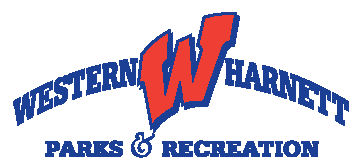 Coaching Application(Please PRINT clearly and legibly)NAME: ________________________________________________ HOME PHONE #: (_____)____________________Cell Phone #: (_____)____________________ Work Phone #: (_____)____________________Home Address: _____________________________________City: ____________________, NC, Zip:_______________(physical address)Mailing Address: ____________________________________City: ____________________, NC, Zip: _______________(if different from home address)Date of birth: _______/_______/_______ Drivers license state __________ & Number: ___________________________E-Mail Address: _________________________________________________________________________________(be sure to include @ and .com, .net, or .org)What sport & age group are you signing up for?Age Group: (circle one)  	6u	  8u	  10u	  12u	  13u	  14u	  15u	  17uSport: _______________________________________Answer the following to the best of your knowledge:(1) Have you ever coached before? ____________ If yes where? __________________when?_____________________what position? ________________________________ what league/age group? ________________________________(head coach, assistant coach etc.)(2) In what capacity would you like to coach? (circle one) 	HEAD COACH 		ASSISTANT COACH(3) Have you ever been charged or convicted of a Felony Criminal offense? (circle one) YES 	NO(4) References – Please list 3 Names & Phone Numbers of personal/professional references.1 – name: ________________________________________________ Phone Number: (_____)____________________2 – name: ________________________________________________ Phone Number: (_____)____________________3 – name: ________________________________________________ Phone Number: (_____)____________________Code of Conduct:I will treat each athlete, opposing coaches, officials, parents and administrators with respect and dignity.I will do my best to teach the fundamental skills of my sport.I agree to exhibit good sportsmanship throughout the sporting season. I will refrain from cursing, yelling, and/or any other display of aggressive and negative behavior towards athletes, coaches, officials and parents.I understand that if I do not follow the coach’s code of conduct, I can be suspended and/or terminated of my coaching position.With my signature, which I voluntarily affix to this pledge, I acknowledge that I have read, understand, and will do my best to fulfill the promises made here and I am subject to a criminal background check.SIGNATURE OF COACH: ______________________________________________ DATE: ______________________